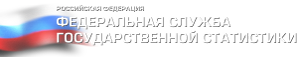 Краткие итоги24 марта 2021 года Финансовое положение и состояние расчетов предприятий Грайворонского городского округа за  2020 годВ 2020 году, по оперативным данным, положительный финансовый результат крупных и средних организаций округа (без субъектов малого предпринимательства, банков, страховых организаций и бюджетных учреждений) составил 470,5 млн. рублей, по сравнению с 2019 годом он увеличился в 2,5 раза.Прибыль получили 71,4% организаций в объеме 536,9 млн. рублей. Сумма полученной прибыли выросла на 86,7%. С отрицательным финансовым результатом закончили 2020 год                     28,6% организаций округа. Сумма полученного убытка составила 66,4 млн. рублей и уменьшилась по сравнению с 2019 годом на 33,9%.На конец 2020 года суммарная задолженность по обязательствам организаций составила 1646,4 млн. рублей. Просроченной задолженности нет. На долю кредиторской задолженности приходится 39,7% суммарной задолженности, её величина составила 653,2 млн. рублей.  Основную долю в структуре кредиторской задолженности составляет задолженность поставщикам – 78,1% (510,5 млн. рублей). Задолженность в бюджеты всех уровней составила  7,4% (48,0 млн. рублей), во внебюджетные фонды – 1,3% (8,8 млн. рублей).Задолженность по полученным кредитам банков и займам организаций составила 993,2 млн. рублей.Дебиторская задолженность составила 1018,7 млн. рублей, в том числе задолженность покупателей за отгруженную продукцию 359,2 млн. рублей (35,2%).Предприятиями получена выручка от продажи товаров, продукции, работ и услуг в сумме 3819,1 млн. рублей, затраты на производство проданных товаров, продукции, работ и услуг составили  3325,5 млн. рублей, в том числе себестоимость – 3187,8 млн. рублей. Прибыль от продаж в                     2020 году составила 493,6 млн. рублей. 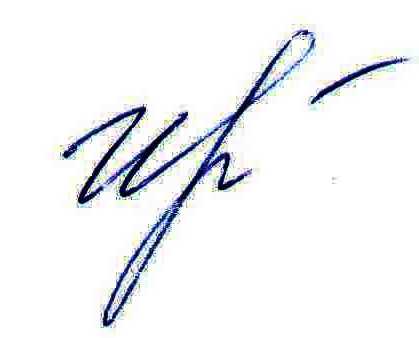 Руководитель подразделенияБелгородстата в г. Грайворон          						С.В.Ильина